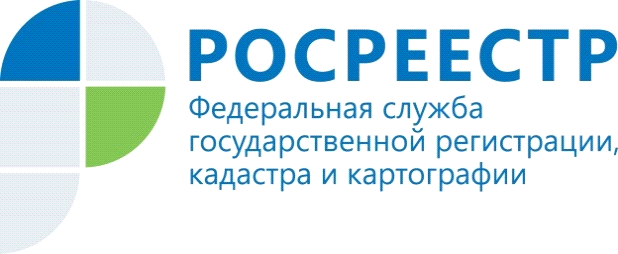 В ЕГРН внесены сведения о границах около 11,3 тыс. муниципальных образованийПо состоянию на 1 января 2018 года в Единый государственный реестр недвижимости внесены сведения о границах около 11,3 тыс. муниципальных образований, что составляет свыше 50% от общего их количества. Всего границ муниципальных образований, внесенных в ЕГРН за 2017 год, составило более 1 тыс.Наиболее активная работа по внесению границ муниципальных образований в течение 2017 года проделана в Тамбовской (215 границ), Кировской (207 границ), Амурской (142 границы), Ленинградской (121 граница) областях. В ЕГРН внесены все границы муниципальных образований в 16 субъектах Российской Федерации: в республиках Алтай, Хакасия и Мордовия, Пермском крае, Астраханской, Владимирской, Воронежской, Калининградской, Московской, Новосибирской, Рязанской, Смоленской, Челябинской, Ярославской, Амурской областях, Ямало-Ненецком автономном округе.При этом полностью отсутствует информация о границах муниципальных образований, внесенных в ЕГРН, расположенных на территории 10 субъектов Российской Федерации: Москвы, Севастополя, Вологодской, Магаданской, Пензенской, Ростовской областей, республик Карачаево-Черкесия, Крым, Приморского края, Чукотском автономном округе.Управление Федеральной службы государственной регистрации,                                                         кадастра и картографии  по Республике Алтай	